								ANNUAL FINANCIAL REPORT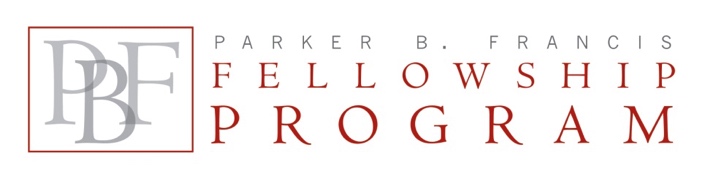   Reports are to cover the fellowship year, July 1 – June 30.  A financial report is due on October 31, after each full year of the Fellowship, including Year 1.NOTE: Please do NOT refund carry-forward balances.  The final check, issued in December of Year 3 of the fellowship, will be reduced by the carry-forward amount reported in the last annual financial report.   For the final award year, refund the total balance only if the balance exceeds $1,000.Please send completed and signed form to:Shari Hockenbery, CMP, Program SpecialistFrancis Family Foundation800 West 47th Street, Suite 717 / Kansas City, MO  64112Email: shari@francisfoundation.orgSponsoring InstitutionMentor’s Name, degree(s)(first, middle, last name, degrees)                    Fellow’s Name, degree(s)(first, middle, last name, degrees)                    Fellow’s actual research % effort(not % salary paid with PBF funding)                    PBF Fellowship start-end dates(e.g., 7/14 – 6/17)                    Report Period(e.g., Yr2, 7/15-6/16)   Cost categoryCosts for yearPBF Fellow’s salaryPBF Fellow’s Fringe benefitsFellow’s Travel ($2000 limit)                    Total CostsPBF Fellowship Budget ReportPBF Fellowship Budget ReportPBF Fellowship Budget ReportPBF Fellowship Budget Reportfor Fellowship Year (1, 2 or 3)Ending June 30Type year hereCarry forward from prior yr$PBF Award for year$Total PBF Funding$Total Costs for the yearTotal Costs for the yearTotal Costs for the yearTotal Costs for the yearTotal Costs for the year$BalanceBalanceBalanceBalanceBalance$Person to contact regarding this reportEmail AddressTelephoneSponsor SignaturePrinted NameDateFinancial Officer SignaturePrinted NameDate